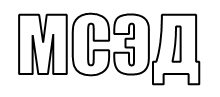 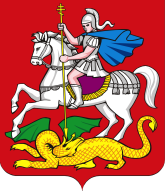 Уважаемые руководители!В целях информирования о проведении Всероссийского конкурса «Большая перемена» прошу в срок до 12.00 22 апреля 2021 г. разместить баннер и информацию 
о конкурсе на официальных сайтах образовательных учреждений.Баннеры размещены по ссылке: https://cloud.mail.ru/public/VTxZ/NkwBaETu3Активная ссылка, куда должен вести баннер: https://bolshayaperemena.online/?utm_source=region&utm_medium=moscow_oblast         МИНИСТЕРСТВО ОБРАЗОВАНИЯ         МОСКОВСКОЙ ОБЛАСТИ          МИНИСТЕРСТВО ОБРАЗОВАНИЯ         МОСКОВСКОЙ ОБЛАСТИ бульвар Строителей,  д. 1, г. Красногорск, Московская область, 143407тел. 8 (498) 602-11-11;  факс 8 (498) 602-09-93                e-mail:  minobr@mosreg.ru________________   № ____________На № ___________   от ____________Руководителям органов местного самоуправления муниципальных образований Московской области, осуществляющих управление в сфере образованияПервый заместитель министра И.М. Бронштейн